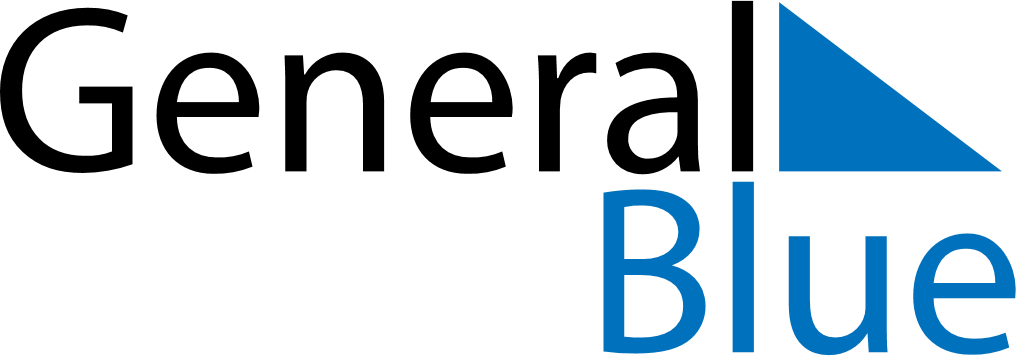 May 2024May 2024May 2024May 2024May 2024May 2024Haellefors, OErebro, SwedenHaellefors, OErebro, SwedenHaellefors, OErebro, SwedenHaellefors, OErebro, SwedenHaellefors, OErebro, SwedenHaellefors, OErebro, SwedenSunday Monday Tuesday Wednesday Thursday Friday Saturday 1 2 3 4 Sunrise: 5:00 AM Sunset: 8:57 PM Daylight: 15 hours and 57 minutes. Sunrise: 4:57 AM Sunset: 9:00 PM Daylight: 16 hours and 2 minutes. Sunrise: 4:54 AM Sunset: 9:02 PM Daylight: 16 hours and 7 minutes. Sunrise: 4:52 AM Sunset: 9:05 PM Daylight: 16 hours and 12 minutes. 5 6 7 8 9 10 11 Sunrise: 4:49 AM Sunset: 9:07 PM Daylight: 16 hours and 17 minutes. Sunrise: 4:47 AM Sunset: 9:09 PM Daylight: 16 hours and 22 minutes. Sunrise: 4:44 AM Sunset: 9:12 PM Daylight: 16 hours and 27 minutes. Sunrise: 4:42 AM Sunset: 9:14 PM Daylight: 16 hours and 32 minutes. Sunrise: 4:39 AM Sunset: 9:17 PM Daylight: 16 hours and 37 minutes. Sunrise: 4:37 AM Sunset: 9:19 PM Daylight: 16 hours and 42 minutes. Sunrise: 4:34 AM Sunset: 9:22 PM Daylight: 16 hours and 47 minutes. 12 13 14 15 16 17 18 Sunrise: 4:32 AM Sunset: 9:24 PM Daylight: 16 hours and 52 minutes. Sunrise: 4:29 AM Sunset: 9:26 PM Daylight: 16 hours and 56 minutes. Sunrise: 4:27 AM Sunset: 9:29 PM Daylight: 17 hours and 1 minute. Sunrise: 4:25 AM Sunset: 9:31 PM Daylight: 17 hours and 6 minutes. Sunrise: 4:22 AM Sunset: 9:33 PM Daylight: 17 hours and 10 minutes. Sunrise: 4:20 AM Sunset: 9:36 PM Daylight: 17 hours and 15 minutes. Sunrise: 4:18 AM Sunset: 9:38 PM Daylight: 17 hours and 19 minutes. 19 20 21 22 23 24 25 Sunrise: 4:16 AM Sunset: 9:40 PM Daylight: 17 hours and 24 minutes. Sunrise: 4:14 AM Sunset: 9:42 PM Daylight: 17 hours and 28 minutes. Sunrise: 4:12 AM Sunset: 9:44 PM Daylight: 17 hours and 32 minutes. Sunrise: 4:10 AM Sunset: 9:47 PM Daylight: 17 hours and 37 minutes. Sunrise: 4:08 AM Sunset: 9:49 PM Daylight: 17 hours and 41 minutes. Sunrise: 4:06 AM Sunset: 9:51 PM Daylight: 17 hours and 45 minutes. Sunrise: 4:04 AM Sunset: 9:53 PM Daylight: 17 hours and 49 minutes. 26 27 28 29 30 31 Sunrise: 4:02 AM Sunset: 9:55 PM Daylight: 17 hours and 52 minutes. Sunrise: 4:00 AM Sunset: 9:57 PM Daylight: 17 hours and 56 minutes. Sunrise: 3:59 AM Sunset: 9:59 PM Daylight: 18 hours and 0 minutes. Sunrise: 3:57 AM Sunset: 10:01 PM Daylight: 18 hours and 3 minutes. Sunrise: 3:55 AM Sunset: 10:03 PM Daylight: 18 hours and 7 minutes. Sunrise: 3:54 AM Sunset: 10:04 PM Daylight: 18 hours and 10 minutes. 